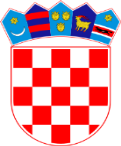 REPUBLIKA HRVATSKAVARAŽDINSKA ŽUPANIJAOPĆINA VIDOVECOpćinsko vijeće Općine VidovecKLASA:    021-05/18-01/12URBROJ:  2186/10-01/1-18-04Vidovec, 25.10.2018.		ODLUKE I ZAKLJUČCIDONIJETI NA 11. SJEDNICI OPĆINSKOG VIJEĆAOPĆINE VIDOVECODRŽANOJ DANA 25.10.2018. GODINEODLUKU o donošenju Poslovnika o radu Općinskog vijeća Općine Vidovec Općinsko vijeće Općine Vidovec donosi Poslovnik o radu Općinskog vijeća Općine Vidovec sa usvojenim amandmanima člana Općinskog vijeća Općine Vidovec Stjepana Smernjak. Poslovnik iz točke I. ove Odluke dostavlja se na nadzor Uredu državne uprave Varaždinske županije i na objavu u „Službeni vjesnik Varaždinske županije“.Ova Odluka stupa na snagu danom donošenja.ZAKLJUČAK o neprihvaćanju prijedloga Odluke o stipendijama Općine VidovecNe prihvaća se prijedlog Odluke o stipendijama Općine Vidovec.Ovaj Zaključak stupa na snagu danom donošenja.ZAKLJUČAK o prihvaćanju Odluke o komunalnim djelatnostima  na području Općine VidovecOpćinsko Vijeće Općine Vidovec prihvaća Odluku o komunalnim djelatnostima na području Općine Vidovec sa izmjenom kako je predložio član Općinskog vijeća Općine Vidovec Stjepan Smernjak.Odluka iz točke I. ovog Zaključka dostavlja se na nadzor Uredu državne uprave Varaždinske županije i na objavu u „Službeni vjesnik Varaždinske županije“.Ovaj Zaključak stupa na snagu danom donošenjaZAKLJUČAK o prihvaćanju Odluke  o kriterijima za preuzimanje obveze korisnika plaćanja javnih usluga prikupljanja miješanog komunalnog otpada i biorazgradivog komunalnog otpada na području Općine VidovecOpćinsko Vijeće Općine Vidovec prihvaća Odluku o kriterijima za preuzimanje obveze korisnika plaćanja javnih usluga prikupljanja miješanog komunalnog otpada i biorazgradivog komunalnog otpada na području Općine Vidovec.Odluka iz točke I. ovog Zaključka dostavlja se na nadzor Uredu državne uprave Varaždinske županije i na objavu u „Službeni vjesnik Varaždinske županije“.Ovaj Zaključak stupa na snagu danom donošenja.ZAKLJUČAK o prihvaćanju Odluke o zaduživanju temeljem okvirnog kredita po transakcijskom računuOpćinsko Vijeće Općine Vidovec prihvaća Odluku o zaduživanju temeljem okvirnog kredita po transakcijskom računu te je suglasno da se Općina Vidovec zaduži uzimanjem kratkoročnog kredita, na način da se zatraži dopušteno prekoračenje po transakcijskom računu koji se vodi kod Zagrebačke banke d.d. do iznosa 600.000,00 kn, na rok od 12 mjeseci.Odluka iz točke I. ovog Zaključka dostavlja se na nadzor Uredu državne uprave Varaždinske županije i na objavu u „Službeni vjesnik Varaždinske županije“.Ovaj Zaključak stupa na snagu danom donošenja.ODLUKA o dodjeli novčane nagradeOpćinsko Vijeće Općine Vidovec suglasno je da se Maji Bedeniković iz Šijanca, Kralja Bele IV 1, studentici Fakulteta organizacije i informatike dodjeli novčana nagrada za dobivenu rektorovu nagradu za individualni znanstveni i umjetnički rad, u iznosu od 1.000,00 kn neto.Iznos novčane nagrade iz točke I. ove Odluke isplatiti će se iz 1. Izmjena i dopuna Proračuna Općine Vidovec za 2018. godinu, stavke 3811910 Ostale tekuće donacije –natjecanja, nagrade, priznanja i sl.Ova Odluka stupa na snagu danom donošenja.OPĆINSKO VIJEĆE OPĆINE VIDOVEC                                                                                   PREDSJEDNIK                                                                                  Zdravko Pizek